Natural fibresNatural fibresNatural fibresManufactured fibresNatural fibres are -----------------------------------------------------------------------------------------------------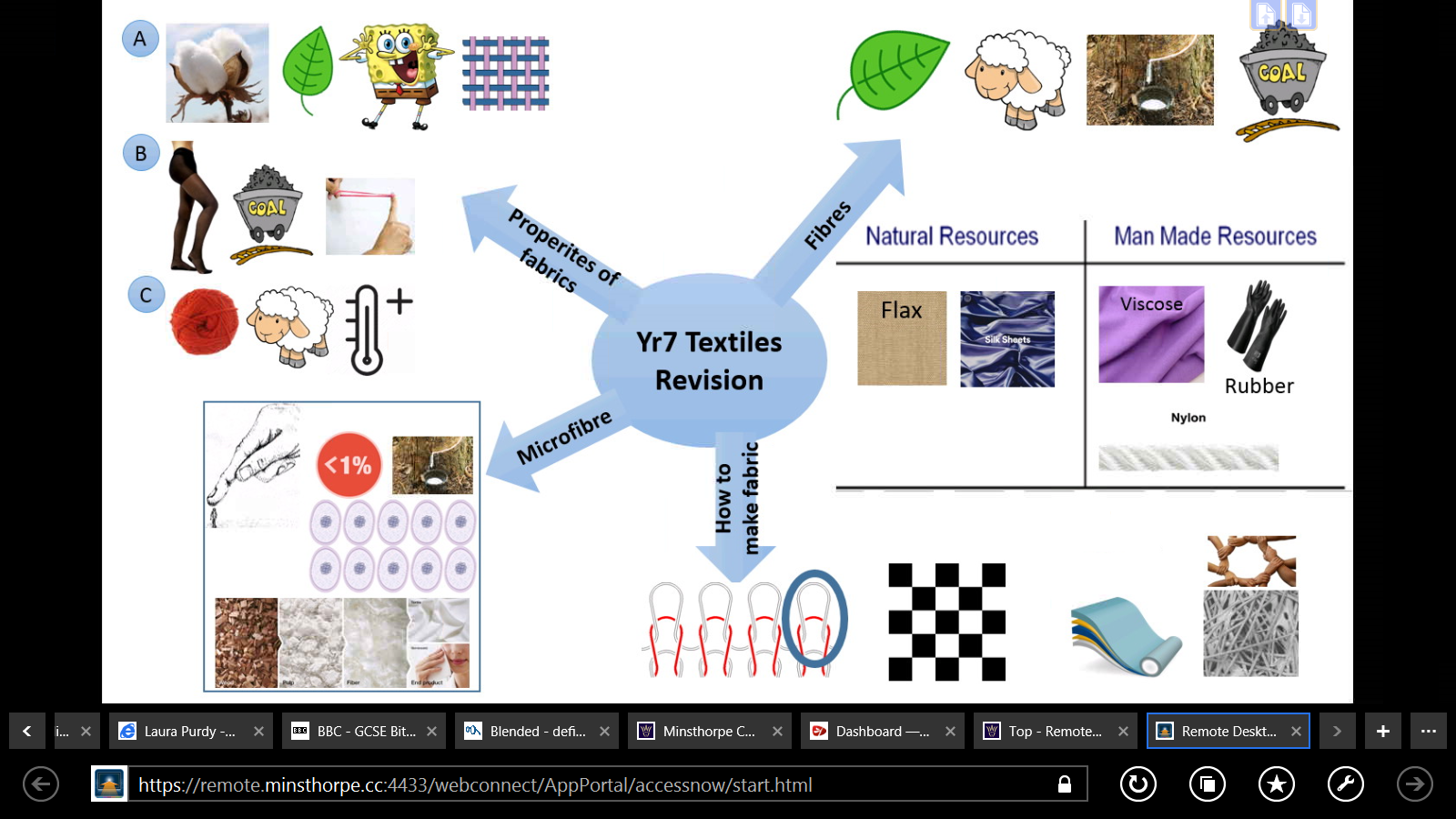 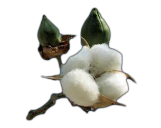 Natural fibres are -----------------------------------------------------------------------------------------------------Natural fibres are -----------------------------------------------------------------------------------------------------Manufactured are man-made fibres that are either completely made --------------------- (not living) materials or ----------- materials ----------- with ----------------- 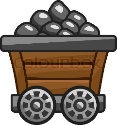 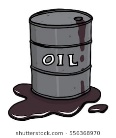 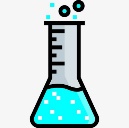 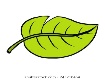 Aramid fibres Are a class of ————————————————————- They are used in ——————————— applications (—————————- are examples)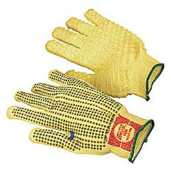 Properties---------------   -----------------Aramid fibres Are a class of ————————————————————- They are used in ——————————— applications (—————————- are examples)Properties---------------   -----------------Aramid fibres Are a class of ————————————————————- They are used in ——————————— applications (—————————- are examples)Properties---------------   -----------------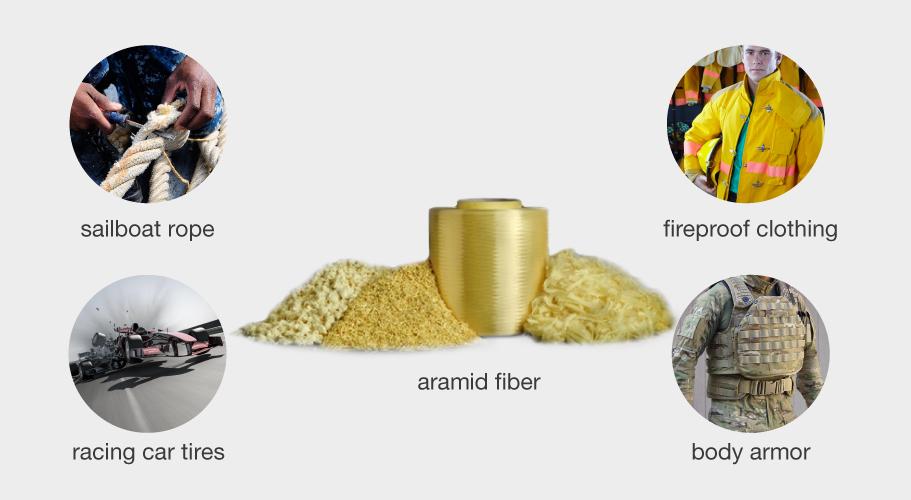 StrengthA material that soaks up liquid or moisture.A material that soaks up liquid or moisture.ElasticityIt is hydrophobic (a material that is completely resistant to water. It is hydrophobic (a material that is completely resistant to water. AbsorbencyStrength of Materials: the behaviour of materials when forces are applied to them (pulled, tension, stress).Strength of Materials: the behaviour of materials when forces are applied to them (pulled, tension, stress).DurabilityHow long lasting and hard wearing a material is. How long lasting and hard wearing a material is. InsulationA material that does not build-up of static electricity.A material that does not build-up of static electricity.FlammabilityThe prevention or reduction of losing heat. The prevention or reduction of losing heat. Water – repellenceHow much a material can stretch and then return to its original position. How much a material can stretch and then return to its original position. Anti-staticHow well a material can stop or prevent reacting to something E.g.. Bleach, sunlight, chemical…..  How well a material can stop or prevent reacting to something E.g.. Bleach, sunlight, chemical…..  Resistance to…Materials ability to ignite and burns rapidly with a flameMaterials ability to ignite and burns rapidly with a flameNatural fibre propertiesThese fibres come from ---------------------They are also -------------- (Something that will decay (break down) over time)Generally --------------------------- resistance to ---------------- ---------------- – especially ---------- fibres Natural fibre propertiesThese fibres come from ---------------------They are also -------------- (Something that will decay (break down) over time)Generally --------------------------- resistance to ---------------- ---------------- – especially ---------- fibres Manufactured fibre properties---------------- than natural fibres.--------- less than ----------- fibres----------------- for than natural fibres (i.e. wash/clean)Resistant to ------------------- DurableMicrofibersMicrofibres have a -----------------. This creates less --------- and -------------- and leads to --------------Fibre examples are – T------------ and T-----------------MicrofibersMicrofibres have a -----------------. This creates less --------- and -------------- and leads to --------------Fibre examples are – T------------ and T-----------------These are ------------------------- They are less than ------------------ 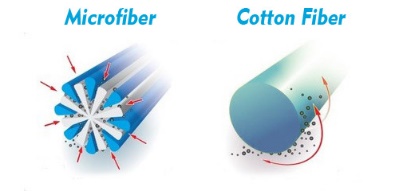 Fibre blends means …..The combining of 2 or more ---------------------------------------------------------------------------------------------Fibre blends means …..The combining of 2 or more ---------------------------------------------------------------------------------------------Fibre mix means …..This is when a fabric is made from ----- or more --------- types of -------------Why are they blended/mixed? (i.e. what are the benefits) 1----------------------      2 ------------------------  3 ------------------------------  4----------------------------Why are they blended/mixed? (i.e. what are the benefits) 1----------------------      2 ------------------------  3 ------------------------------  4----------------------------Why are they blended/mixed? (i.e. what are the benefits) 1----------------------      2 ------------------------  3 ------------------------------  4----------------------------Product -----------------     Why?---------------------------------------------Product -----------------     Why?---------------------------------------------Product -----------------     Why?---------------------------------------------Product -----------------     Why?---------------------------------------------Product -----------------     Why?---------------------------------------------Product -----------------     Why?---------------------------------------------